OBJEDNÁVKOVÝ LIST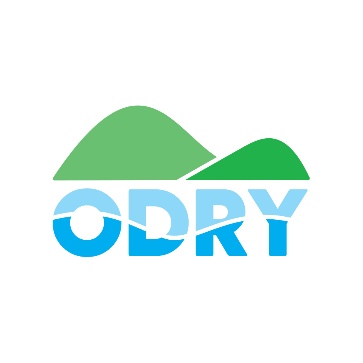 0022/OKŠ/2024Dodavatel:								Odběratel:Specifikace zboží/službyTermín a místo dodání:Cena v Kč: (bez DPH/s DPH)59000,- Kč (bez DPH) / 59000,- Kč (s DPH)Realizováno v rámci projektu „Festival kultury a tradic napříč hranicemi“, reg. č.: S.005.04.0020.Text uveďte na fakturuSplatnost a forma úhrady:V Odrách, dne: 16.7.2024Vyřizuje:	Bc. Zuzana OrságováTelefon:	556768157E-mail:	zuzana.orsagova@odry.czOKŠ - Odbor kultury a školstvíSchvaluje: Mgr. Alena Zemanová. . . . . . . . . . . . . . . . . . . . .      podpis odběratele